.#16 count intro.Restarts on wall 5, 7 & 8Section 1 - Slow step turn, forward coaster step, back sweep x2, behind, ¼ turnSection 2 - Step ½ turn, back lockstep, side, cross, figure 4 ¾, side, behind, step(Restart here on wall 7)Section 3 - Step hitch, back step x3, ¼ turn, cross, unwind, sweep, behind side(Restart here on wall 5 & 8)Section 4 - Step, twist x2, ½ turn, step, pivot ½ turn, full turnRestart the dance and enjoy!We would like to dedicate this dance to our dear friend Viktoria!When I Met You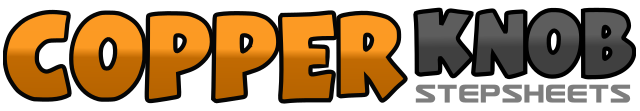 .......Count:32Wall:2Level:Intermediate.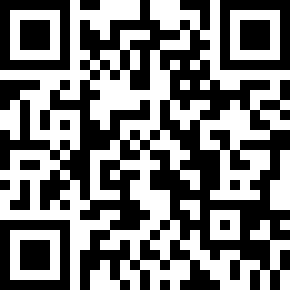 Choreographer:Klara Wallman (SWE) & Lina Hökdahl (SWE) - March 2022Klara Wallman (SWE) & Lina Hökdahl (SWE) - March 2022Klara Wallman (SWE) & Lina Hökdahl (SWE) - March 2022Klara Wallman (SWE) & Lina Hökdahl (SWE) - March 2022Klara Wallman (SWE) & Lina Hökdahl (SWE) - March 2022.Music:Queen - janiceQueen - janiceQueen - janiceQueen - janiceQueen - janice........1-2-3Step forward on RF(1), make a ½ pivot L(keeping weight onRF)(2), step forward on LF(3)(6.00)4&5-6Step forward on RF(4), step LF close to RF(&), step back on RF(5) as you sweep L front to back(6)7-8&Step back on LF and sweep RF front to back(7), cross RF behind LF(8), turn ¼ L stepping LF forward(&) (3.00).1-2Step forward on RF(1), ½ pivot L stepping L foot forward(2)3&4&Turn ¼ stepping RF to R side(3), cross LF over RF(&), turn ¼ L stepping back on RF(4), turn ¼ L stepping LF to L side(&) (12.00)5-6-7Cross RF over LF(5), make ¾ turn R on RF making a figure 4 with L(6), step LF to L side(7)8&Step RF behind L(8), turn ¼ L stepping LF forward(&)1-2-3Step forward on RF as you hitch L knee(1), step back on LF(2), step back on RF(3)4&Step back on LF(4), turn ¼ R stepping RF to R side(&)(9.00)5-6-7Cross LF over RF(5), ½ unwind R, weight ending on LF(6), turn 1/4 sweeping RF from front to back(7) (6.00)8&Step RF behind LF(8), step LF to L side(&)1-2-3Step forward on RF(1), turn ½ L placing weight on LF(2), turn ½ R placing weight on RF(3)4&5Turn ½ R stepping back on L(4), place RF next to LF(&), step forward on LF(5)6-7Step forward on RF(6), pivot ½ turn L stepping LF forward(7)8&½ turn L stepping RF back(8), ½ turn L stepping LF forward(&)